Ungdomsaktiviteter FK Finn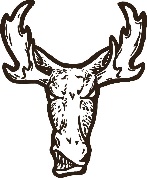 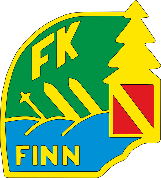 Mars – Juni 2024Dag		Tid	Träning	SamlingsplatsOns	6/3	17.30	Ungdomsträning orientering	Kronoskogen
				Pannlampa
Ons	 13/3	17.30	Ungdomsträning orientering	Kronoskogen
				Pannlampa
Ons	20/3	17.30	Ungdomsträning orientering	Kronoskogen
				Pannlampa

Ons	3/4	17.30	Ungdomsträning orientering	Kronoskogen

Sön	7/4	08.45	Tävling orientering	Bredaryd				(Ledare följer med ungdomarna på banan)Ons	10/4	17.30	Ungdomsträning orientering	Brunnsparken
Ons	17/4	17.30	Terränglöpning	KronoskogenSön	21/4	08.00	Tävling orientering	Tockarp				(Ledare följer med ungdomarna på banan)
Ons	24/4	17.30	Terränglöpning	KronoskogenOns	 1/5	08.00	Tävling orientering	Älmhult				(Ledare följer med ungdomarna på banan)Ons	1/5	17.30	Terränglöpning	KronoskogenTis	7/5	17:45	Ungdomsträning orientering	Ljungby
 		 		Zon-träning UngdomOns	8/5	17.30	Ungdomsträning orientering	Ekebackenskolan
Ons	 15/5	17.00	Ungdomsträning orientering	Markaryd
 		 		Zon-träning Ungdom	Ons	 22/5	17.30	Ungdomsträning orientering	Vattentornet
Ons	29/5	17.30	Ungdomsträning orientering	Kronoskogen
 		 		Zon-träning Ungdom
Tis	4/6	17.00	Ungdomsträning orientering	Älmhult
 		 		Zon-träning Ungdom
Ons	5/6	17.30	Ungdomsträning orientering	Finnstugan(våravslutning)

Tor 	6/6			Nationaldagssprint	VäxjöL-S 	8–9/6			Sommarlandssprinten	Skara sommarlandOns	26/6	17.30	Ungdomsträning orientering	Ljungby
 		 		Zon-träning Ungdom

Mer information om träningar, tävlingar och avresor till tävlingar finns på laget.se/FKFinn/Frågor? Kontakta Henrik 0702-48 87 08, Martin 0705-48 87 09 eller Lucian 0768-26 95 76     